муниципальное автономное дошкольное образовательное учреждениегорода Новосибирска«Детский сад № 298 комбинированного вида» 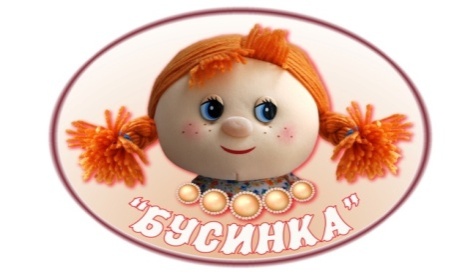 Квест - игра «Найдём колобка!»Вторая группа раннего развития "Ладушки"                                              Автор: воспитатель Стоволосова В.Н.воспитатель Бедункович И.А.г. Новосибирск,  2017Пояснительная запискаДля организации непосредственно образовательной деятельности с детьми 2-4 лет я выбрала такую форму как квест. Сейчас она дольно популярна и приемлема для дошкольников.Использование квеста обусловлено возрастными особенностями детей. Во - первых в этом возрасте велика потребность детей в движение и во - вторых во время квеста им приходится постоянно передвигаться с места на место. Дети считают себя самостоятельными и очень важно поощрять любые проявления «самости» в этом возрасте: самостоятельность, самоорганизацию, самоконтроль, самопознание, самовыражение, а квест стимулирует их к самостоятельному поиску заданий и их самостоятельное выполнение.Цель: Создание условий для развития познавательных способностей детей в процессе игры и формирование самостоятельности и инициативы в различных видах деятельности. Привить интерес к новой форме игровой деятельности (квест-игра).Задачи:Образовательные задачи:1. Закрепить умение ориентироваться в пространстве.2. Закрепить знания в угадывании следов.3. закреплять умения детей оформлять речевое высказывание.4. формировать социально-коммуникативные навыки – сотрудничества и доброжелательности.Развивающие задачи:1. Развивать умение воспринимать и последовательно выполнять предложенную инструкцию.2. Развивать умения детей согласовывать свои действия со сверстниками.3. Развивать логическое мышление детей.4. Развивать сообразительность.5. Формировать навыки работы в коллективе.Воспитательные задачи:1. Воспитывать вежливость и доброжелательное отношение к окружающим людям.2. Развивать умение преодолевать трудности и воспитывать волю к победе.3. Воспитание у детей желания делать приятные вещи, помогать нуждающимся.Ход квест - игры:Воспитатель: Дорогие ребята! Сегодня у нас будет очень интересная прогулка. Сейчас мне позвонили по телефону и спросили, нет ли среди вас умных, смелых и ловких ребят?Дети: Есть!Воспитатель: Слышите, кто-то стучит к нам!Появляется взрослый в костюме Гениального сыщика (шляпа, плащ, темные очки)Г. с: Здравствуйте, ребята!Меня зовут Гениальный сыщик, я самый главный детектив на свете! Сегодня утром я получил письмо от деда и бабы о пропаже очень хорошо известного персонажа.Вот его приметы:Он по коробу скребен,По сусеку он метен,У него румяный бок,Он веселый…Дети: Колобок!Г. с.: Но бабка с дедом очень боятся за него! Вдруг он в лес покатится, а там много диких зверей! Вдруг они его съедят?Помогите мне, пожалуйста, ребята! Давайте вместе пойдем в лес и найдем колобка!Куда же нам идти? (дети обнаруживают стрелки) Давайте посмотрим, куда они нас приведут!Ну вот, мы шли-шли и к домику пришли! А что бы узнать кто в нем живет вам нужно разгадать загадку:Серый попрыгунчик,Ушками прядунчик.Всех боится он в лесу-И медведя и лису,Только вот, наверняка,Не боится колобка.Дети: Заяц!Г. С.: Здравствуй зайчик, ты видел здесь колобка?Заяц: Я вам подскажу куда он покатился, если вы выполните мое задание. Мне так захотелось морковки, ноя не могу её съесть, почему?Дети: Потому что грязная!Заяц: И что же с ней надо сделать?Дети идут мыть морковь.Заяц: Спасибо вам большое, а я вам дам подсказку.Все в лесу его боятся,Очень любит он кусаться.Ам!-и схватит за бочокЭто серенький….Дети: Волчок!Г.С.: Правильно!Пойдем искать волка. Ребята, я вижу его домик!Встречают волка.Г. С.: Здравствуй, волк. Ты видел колобка?Волк: Здравствуйте ребята! Самого колобка я не видел, но около моего домика заметил следы. Но приключилась беда! Люди, которые отдыхали на природе недалеко от моего домика разбросали много мусора и следы пропали. Что теперь делать? (ответы детей, затем дети собирают мусор)Спасибо вам большое, смотрите вот и следы, а чтобы понять чьи они, я вам дам подсказку:По размеру и по весуЭтот зверь-хозяин леса.Любит он зимой храпеть,А зовут его …Дети: Медведь!Г. с.: Пойдем искать медведя по следам. Только наступать нужно обязательно на следы. Вы должны быть внимательными!Ну вот, мы шли-шли и пришли! Посмотрите, кто это на пеньке сидит, на нас глядит?Г. С.: Здравствуй миша, А ты видел колобка?Миша: Нет, не видел. Поиграйте со мной, я вам дам подсказкуГ.С.: Давайте поиграем с мишкой!Физминутка "Мишка":Мишка вылез из берлоги,Огляделся на пороге. (Повороты влево и вправо.)Чтоб скорей набраться сил,Головой медведь крутил. (Вращение головой)Наклонился назад, вперёд (Наклоны туловище)Вот он по лесу идёт (Ходьба)Мишка до пяти считаетМишка гири поднимает (имитирующее упражнение «поднимаем гири»).Дети, я нечаянно перепутал овощи и фрукты. Помогите мне, пожалуйста. (Игра "Сад - огород": в процессе игры дети обобщают предметы одним словом, определяют место произрастания овощей и фруктов. На дне корзины обнаруживают следы колобка.)Г. С.: Ребята, вы нашли следы колобка, а где же их продолжение?(Идут по следам и отвечают на вопросы сыщика.)Откуда появился Колобок в сказке?Ответ: Колобок испекла бабушка.На какую фигуру похож Колобок?Ответ: шар.Куда бабушка положила Колобка после того, как испекла его? А зачем?Ответ: на окошко, остывать.Кого Колобок встретил первым? Кого вторым? Кого третьим? Кого последним?Ответ: первым – зайца, вторым – волка, третьим – медведя.Предложить сосчитать, сколько всего животных. (Для детей младшего дошкольного возраста допустим ответ «много»)Какие молодцы, вс знают! Вот и закончились следы, где же спрятался колобок?Дети находят колобка в кабинке.Гениальный сыщик: Ну что же ребята! Долгий путь мы прошли, много интересных заданий выполнили чтобы найти колобка. Надо отдать его деду и бабе, они по нему очень соскучились. Он будет жить у них на окошке и никуда больше не уйдет. Пойдемте в группу, Бабушка за вашу помощь передала угощение.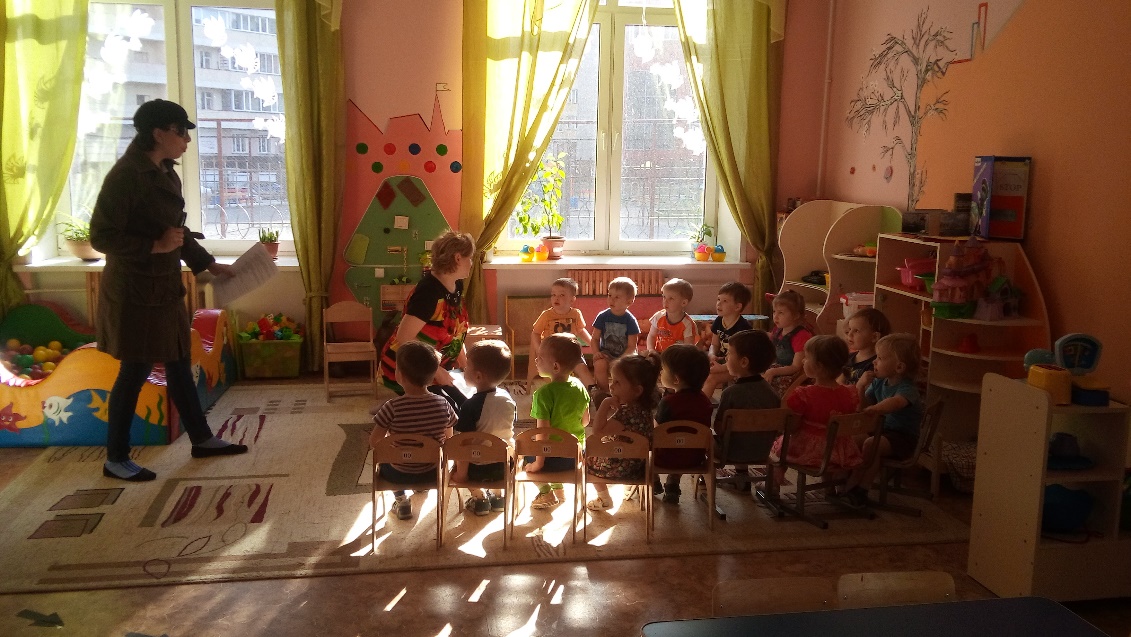 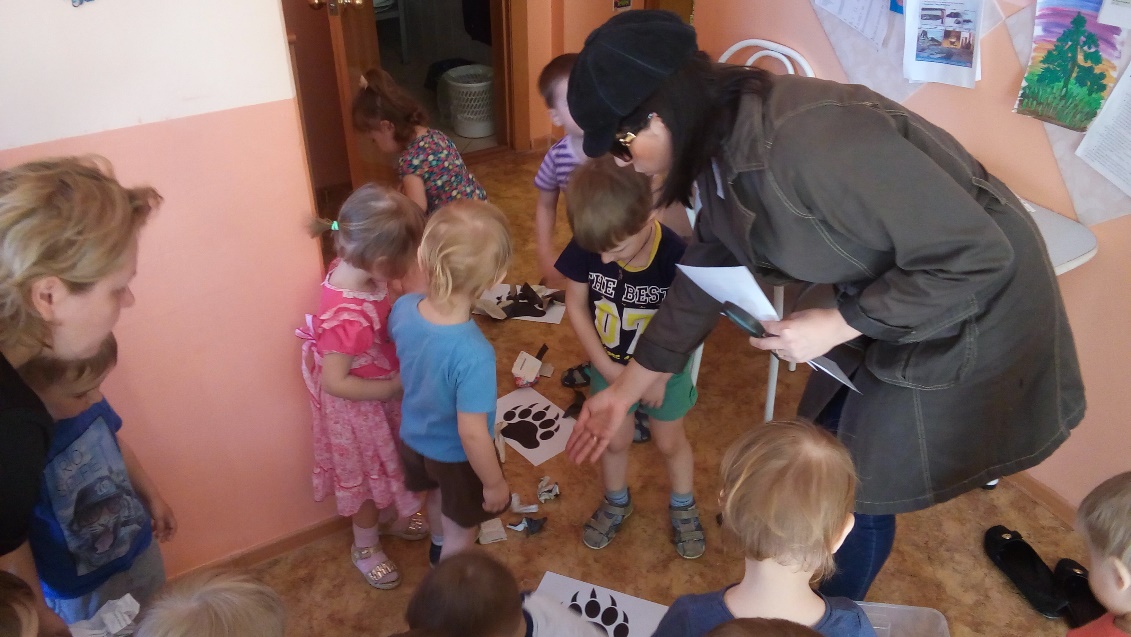 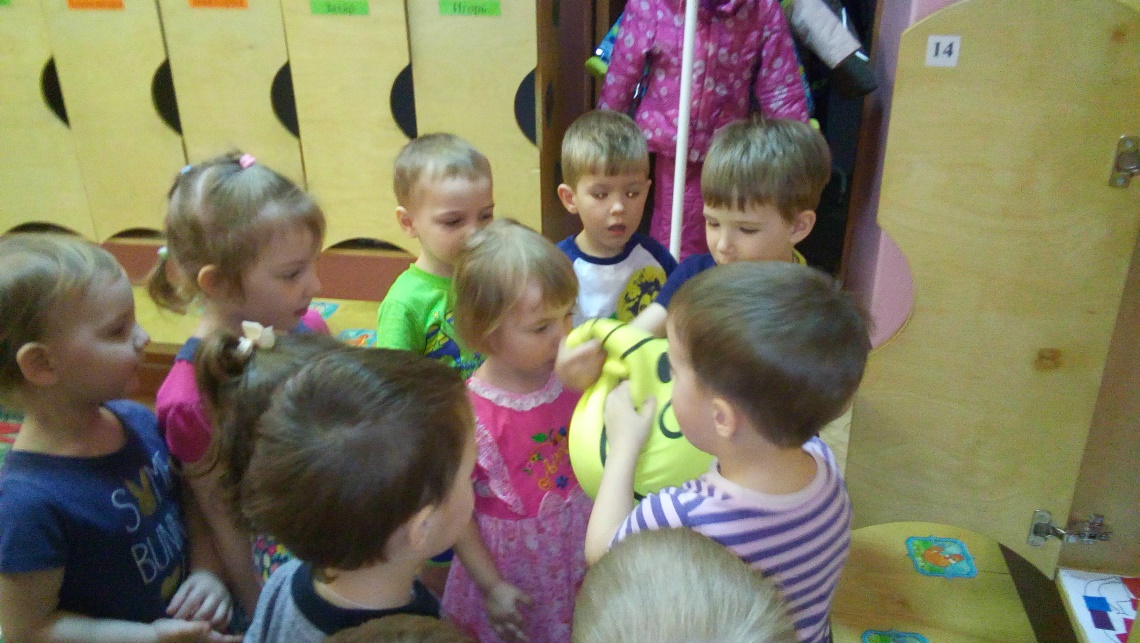 